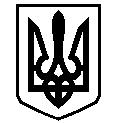 У К Р А Ї Н АВАСИЛІВСЬКА МІСЬКА РАДАЗАПОРІЗЬКОЇ ОБЛАСТІсьомого скликанняп'ятдесят перша (позачергова)  сесіяР І Ш Е Н Н Я 09 грудня  2019                                                                                                              № 1Про добровільне об’єднання територіальних громадКеруючись частиною 1 статті 59 Закону України «Про місцеве самоврядування в Україні», відповідно частини 5 статті 7 Закону України «Про добровільне об’єднання територіальних громад»,  враховуючи висновок Запорізької обласної державної адміністрації, затверджений розпорядженням голови Запорізької  обласної державної адміністрації від 28 листопада 2019 року № 585,  Василівська  міська рада В И Р І Ш И Л А:Об’єднатися з територіальними громадами міста Василівка Василівської міської ради Василівського району Запорізької області; села Верхня Криниця Верхньокриничанської сільської ради Василівського району Запорізької області; села Кам’янське, села Плавні Кам’янської сільської ради Василівського району Запорізької області; села Лугове, села Лісне Лугівської сільської ради Василівського району Запорізької області; села Скельки, села Златопіль, села Маячка, села Шевченка, села Першотравневе Скельківської сільської ради Василівського району Запорізької області у Василівську міську об’єднану територіальну громаду  Василівського району Запорізької області з адміністративним центром у місті Василівка.Повноваження  Василівського  міського голови та Василівської  міської ради припинити з моменту набуття повноважень новообраними органами місцевого самоврядування, головою Василівської  міської   ради територіальної громади, утвореної внаслідок добровільного об'єднання.  Правонаступником активів і пасивів (зобов’язань) Василівської   міської ради визначити Василівську міську раду територіальної громади, утвореної внаслідок добровільного об’єднання.Затвердити  план організаційних заходів щодо добровільного об’єднання територіальних громад,  додається.Міський голова                                                                                                    Л.М.ЦибульнякЗАТВЕРДЖЕНОРішення п’ятдесят першої (позачергової)   сесії  Василівської міської ради сьомого  скликання09  грудня  2019   № 1 План організаційних заходівщодо добровільного об’єднання територіальних громадПровести розрахунки обсягу доходів та видатків потенційної об’єднаної територіальної громади. Здійснити моніторинг закладів, які утримуються за рахунок бюджету органів місцевого самоврядування, що об’єднуються.Здійснити моніторинг майна, активів та зобов’язань територіальних громад, що об’єднуються.Проаналізувати стан, потреби та підготувати пропозиції щодо розміщення органів місцевого самоврядування та державних органів на території об’єднаної громади. Підготувати пропозиції щодо перспективного плану формування мережі підприємств та установ для надання публічних послуг, зокрема у сфері освіти, культури, охорони здоров’я, соціального захисту, житлово-комунального господарства. Проаналізувати обсяг повноважень органів місцевого самоврядування об’єднаної територіальної громади та підготувати пропозиції щодо потреб у кадровому забезпеченні. Визначити межі потенційних старостинських округів для проведення виборів старост. Секретар ради                                                                                                       О.Г.Мандичев